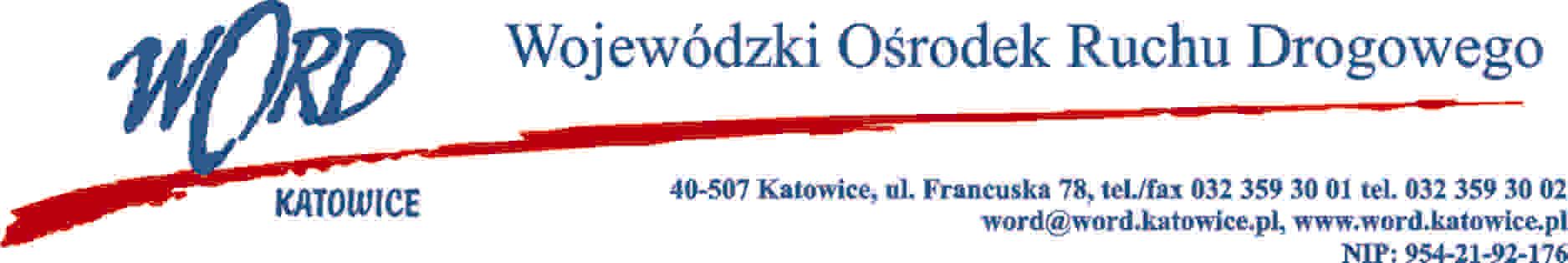 Katowice, dnia 20.03.2024 r. AT-ZP.261.91.8.2024.ŁŻInformacja z otwarcia ofert w dniu 19.03.2024 r.Dotyczy: informacji z otwarcia ofert w dniu 19.03.2024 r. o godz. 10:30 w postępowaniu w trybie regulaminu zamówień publicznych dla zadania, którego przedmiotem jest dostawa fabrycznie nowych opon do pojazdów WORD Katowice.W przedmiotowym postępowaniu ofertę złożyli Wykonawcy: Najkorzystniejszą ofertę w części I złożył Wykonawca TRUCK SYSTEM STOLORZ Jerzy Stolorz, ul.  Spacerowa 2b, 41-408 Mysłowice- Wesoła i z tą firmą zostanie podpisana stosowna umowa.Najkorzystniejszą ofertę w części II złożył Wykonawca Truck System Stolorz ul. Spacerowa 2B, 41-408 Mysłowice i z tą firmą zostanie podpisana stosowna umowa.Dyrektor WORD KatowiceKrzysztof PrzybylskiOtrzymują;1)Platforma przetargowa wordkatowice.logintrade.net2)bip.word.katowice.pl3) a/aLp.WykonawcyCzęść ICzęść ICzęść IICzęść IILp.WykonawcyCena brutto Ilość punktówCena brutto Ilość punktów1Handlopex S.A. ul. Połonińska 29, 35-082 Rzeszów 7276,00100,004545,6882,262TRUCK SYSTEM STOLORZ Jerzy Stolorz, ul. Spacerowa 2b, 41-408 Mysłowice- Wesoła,9298,8078,253739,20100,00